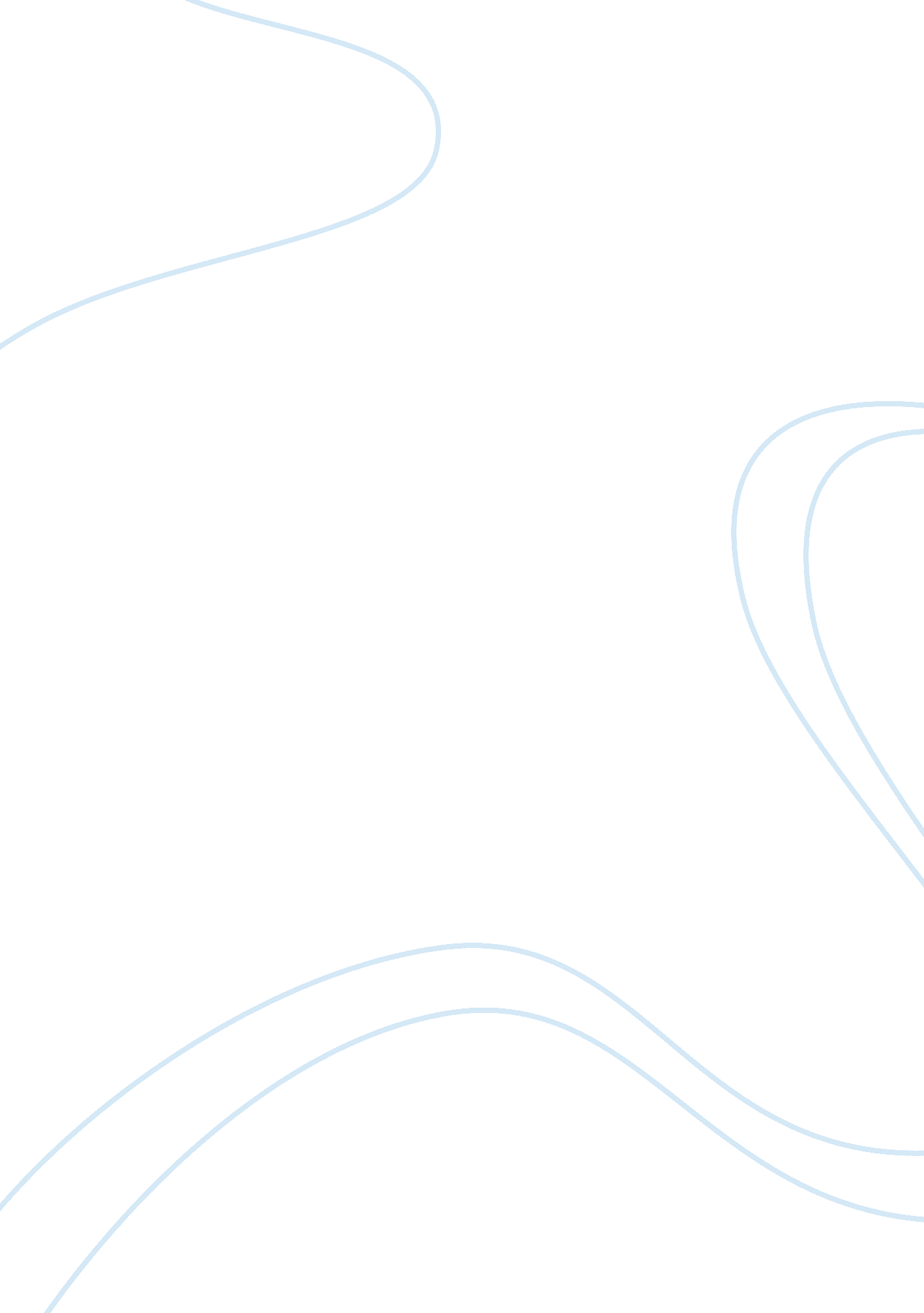 Pollution and permanent consequencesEnvironment, Pollution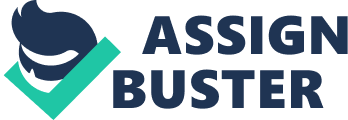 Pollution effects are not confined to the environment. The potential for damage to historical monuments has already been realized. Some damage, such as from wind or rain, is unavoidable. However, pollution contributes additional risk factors that can increase the level of destruction. The effects may be minor, such as a blackening of the surface of monuments due to dust. Other impacts can have permanent consequences. Pollution effects are not confined to the environment. The potential for damage to historical monuments has already been realized. Some damage, such as from wind or rain, is unavoidable. However, pollution contributes additional risk factors that can increase the level of destruction. The effects may be minor, such as a blackening of the surface of monuments due to dust. Other impacts can have permanent consequences. Pollution effects are not confined to the environment. The potential for damage to historical monuments has already been realized. Some damage, such as from wind or rain, is unavoidable. However, pollution contributes additional risk factors that can increase the level of destruction. The effects may be minor, such as a blackening of the surface of monuments due to dust. Other impacts can have permanent consequences. Pollution effects are not confined to the environment. The potential for damage to historical monuments has already been realized. Some damage, such as from wind or rain, is unavoidable. However, pollution contributes additional risk factors that can increase the level of destruction. The effects may be minor, such as a blackening of the surface of monuments due to dust. Other impacts can have permanent consequences. Pollution effects are not confined to the environment. The potential for damage to historical monuments has already been realized. Some damage, such as from wind or rain, is unavoidable. However, pollution contributes additional risk factors that can increase the level of destruction. The effects may be minor, such as a blackening of the surface of monuments due to dust. Other impacts can have permanent consequences. Pollution effects are not confined to the environment. The potential for damage to historical monuments has already been realized. Some damage, such as from wind or rain, is unavoidable. However, pollution contributes additional risk factors that can increase the level of destruction. The effects may be minor, such as a blackening of the surface of monuments due to dust. Other impacts can have permanent consequences. Pollution effects are not confined to the environment. The potential for damage to historical monuments has already been realized. Some damage, such as from wind or rain, is unavoidable. However, pollution contributes additional risk factors that can increase the level of destruction. The effects may be minor, such as a blackening of the surface of monuments due to dust. Other impacts can have permanent consequences. Pollution effects are not confined to the environment. The potential for damage to historical monuments has already been realized. Some damage, such as from wind or rain, is unavoidable. However, pollution contributes additional risk factors that can increase the level of destruction. The effects may be minor, such as a blackening of the surface of monuments due to dust. Other impacts can have permanent consequences. Pollution effects are not confined to the environment. The potential for damage to historical monuments has already been realized. Some damage, such as from wind or rain, is unavoidable. However, pollution contributes additional risk factors that can increase the level of destruction. The effects may be minor, such as a blackening of the surface of monuments due to dust. Other impacts can have permanent consequences. Pollution effects are not confined to the environment. The potential for damage to historical monuments has already been realized. Some damage, such as from wind or rain, is unavoidable. However, pollution contributes additional risk factors that can increase the level of destruction. The effects may be minor, such as a blackening of the surface of monuments due to dust. Other impacts can have permanent consequences. Pollution effects are not confined to the environment. The potential for damage to historical monuments has already been realized. Some damage, such as from wind or rain, is unavoidable. However, pollution contributes additional risk factors that can increase the level of destruction. The effects may be minor, such as a blackening of the surface of monuments due to dust. Other impacts can have permanent consequences. Pollution effects are not confined to the environment. The potential for damage to historical monuments has already been realized. Some damage, such as from wind or rain, is unavoidable. However, pollution contributes additional risk factors that can increase the level of destruction. The effects may be minor, such as a blackening of the surface of monuments due to dust. Other impacts can have permanent consequences. Pollution effects are not confined to the environment. The potential for damage to historical monuments has already been realized. Some damage, such as from wind or rain, is unavoidable. However, pollution contributes additional risk factors that can increase the level of destruction. The effects may be minor, such as a blackening of the surface of monuments due to dust. Other impacts can have permanent consequences. Pollution effects are not confined to the environment. The potential for damage to historical monuments has already been realized. Some damage, such as from wind or rain, is unavoidable. However, pollution contributes additional risk factors that can increase the level of destruction. The effects may be minor, such as a blackening of the surface of monuments due to dust. Other impacts can have permanent consequences. Pollution effects are not confined to the environment. The potential for damage to historical monuments has already been realized. Some damage, such as from wind or rain, is unavoidable. However, pollution contributes additional risk factors that can increase the level of destruction. The effects may be minor, such as a blackening of the surface of monuments due to dust. Other impacts can have permanent consequences. Pollution effects are not confined to the environment. The potential for damage to historical monuments has already been realized. Some damage, such as from wind or rain, is unavoidable. However, pollution contributes additional risk factors that can increase the level of destruction. The effects may be minor, such as a blackening of the surface of monuments due to dust. Other impacts can have permanent consequences. Pollution effects are not confined to the environment. The potential for damage to historical monuments has already been realized. Some damage, such as from wind or rain, is unavoidable. However, pollution contributes additional risk factors that can increase the level of destruction. The effects may be minor, such as a blackening of the surface of monuments due to dust. Other impacts can have permanent consequences. Pollution effects are not confined to the environment. The potential for damage to historical monuments has already been realized. Some damage, such as from wind or rain, is unavoidable. However, pollution contributes additional risk factors that can increase the level of destruction. The effects may be minor, such as a blackening of the surface of monuments due to dust. Other impacts can have permanent consequences. Pollution effects are not confined to the environment. The potential for damage to historical monuments has already been realized. Some damage, such as from wind or rain, is unavoidable. However, pollution contributes additional risk factors that can increase the level of destruction. The effects may be minor, such as a blackening of the surface of monuments due to dust. Other impacts can have permanent consequences. Pollution effects are not confined to the environment. The potential for damage to historical monuments has already been realized. Some damage, such as from wind or rain, is unavoidable. However, pollution contributes additional risk factors that can increase the level of destruction. The effects may be minor, such as a blackening of the surface of monuments due to dust. Other impacts can have permanent consequences. Pollution effects are not confined to the environment. The potential for damage to historical monuments has already been realized. Some damage, such as from wind or rain, is unavoidable. However, pollution contributes additional risk factors that can increase the level of destruction. The effects may be minor, such as a blackening of the surface of monuments due to dust. Other impacts can have permanent consequences. Pollution effects are not confined to the environment. The potential for damage to historical monuments has already been realized. Some damage, such as from wind or rain, is unavoidable. However, pollution contributes additional risk factors that can increase the level of destruction. The effects may be minor, such as a blackening of the surface of monuments due to dust. Other impacts can have permanent consequences. Pollution effects are not confined to the environment. The potential for damage to historical monuments has already been realized. Some damage, such as from wind or rain, is unavoidable. However, pollution contributes additional risk factors that can increase the level of destruction. The effects may be minor, such as a blackening of the surface of monuments due to dust. Other impacts can have permanent consequences. Pollution effects are not confined to the environment. The potential for damage to historical monuments has already been realized. Some damage, such as from wind or rain, is unavoidable. However, pollution contributes additional risk factors that can increase the level of destruction. The effects may be minor, such as a blackening of the surface of monuments due to dust. Other impacts can have permanent consequences. Pollution effects are not confined to the environment. The potential for damage to historical monuments has already been realized. Some damage, such as from wind or rain, is unavoidable. However, pollution contributes additional risk factors that can increase the level of destruction. The effects may be minor, such as a blackening of the surface of monuments due to dust. Other impacts can have permanent consequences. Pollution effects are not confined to the environment. The potential for damage to historical monuments has already been realized. Some damage, such as from wind or rain, is unavoidable. However, pollution contributes additional risk factors that can increase the level of destruction. The effects may be minor, such as a blackening of the surface of monuments due to dust. Other impacts can have permanent consequences. Pollution effects are not confined to the environment. The potential for damage to historical monuments has already been realized. Some damage, such as from wind or rain, is unavoidable. However, pollution contributes additional risk factors that can increase the level of destruction. The effects may be minor, such as a blackening of the surface of monuments due to dust. Other impacts can have permanent consequences. Pollution effects are not confined to the environment. The potential for damage to historical monuments has already been realized. Some damage, such as from wind or rain, is unavoidable. However, pollution contributes additional risk factors that can increase the level of destruction. The effects may be minor, such as a blackening of the surface of monuments due to dust. Other impacts can have permanent consequences. Pollution effects are not confined to the environment. The potential for damage to historical monuments has already been realized. Some damage, such as from wind or rain, is unavoidable. However, pollution contributes additional risk factors that can increase the level of destruction. The effects may be minor, such as a blackening of the surface of monuments due to dust. Other impacts can have permanent consequences. Pollution effects are not confined to the environment. The potential for damage to historical monuments has already been realized. Some damage, such as from wind or rain, is unavoidable. However, pollution contributes additional risk factors that can increase the level of destruction. The effects may be minor, such as a blackening of the surface of monuments due to dust. Other impacts can have permanent consequences. Pollution effects are not confined to the environment. The potential for damage to historical monuments has already been realized. Some damage, such as from wind or rain, is unavoidable. However, pollution contributes additional risk factors that can increase the level of destruction. The effects may be minor, such as a blackening of the surface of monuments due to dust. Other impacts can have permanent consequences. Pollution effects are not confined to the environment. The potential for damage to historical monuments has already been realized. Some damage, such as from wind or rain, is unavoidable. However, pollution contributes additional risk factors that can increase the level of destruction. The effects may be minor, such as a blackening of the surface of monuments due to dust. Other impacts can have permanent consequences. Pollution effects are not confined to the environment. The potential for damage to historical monuments has already been realized. Some damage, such as from wind or rain, is unavoidable. However, pollution contributes additional risk factors that can increase the level of destruction. The effects may be minor, such as a blackening of the surface of monuments due to dust. Other impacts can have permanent consequences. Pollution effects are not confined to the environment. The potential for damage to historical monuments has already been realized. Some damage, such as from wind or rain, is unavoidable. However, pollution contributes additional risk factors that can increase the level of destruction. The effects may be minor, such as a blackening of the surface of monuments due to dust. Other impacts can have permanent consequences. Pollution effects are not confined to the environment. The potential for damage to historical monuments has already been realized. Some damage, such as from wind or rain, is unavoidable. However, pollution contributes additional risk factors that can increase the level of destruction. The effects may be minor, such as a blackening of the surface of monuments due to dust. Other impacts can have permanent consequences. Pollution effects are not confined to the environment. The potential for damage to historical monuments has already been realized. Some damage, such as from wind or rain, is unavoidable. However, pollution contributes additional risk factors that can increase the level of destruction. The effects may be minor, such as a blackening of the surface of monuments due to dust. Other impacts can have permanent consequences. Pollution effects are not confined to the environment. The potential for damage to historical monuments has already been realized. Some damage, such as from wind or rain, is unavoidable. However, pollution contributes additional risk factors that can increase the level of destruction. The effects may be minor, such as a blackening of the surface of monuments due to dust. Other impacts can have permanent consequences. Pollution effects are not confined to the environment. The potential for damage to historical monuments has already been realized. Some damage, such as from wind or rain, is unavoidable. However, pollution contributes additional risk factors that can increase the level of destruction. The effects may be minor, such as a blackening of the surface of monuments due to dust. Other impacts can have permanent consequences. 